Assessment Guidance Risk AssessmentRisk AssessmentRisk AssessmentRisk AssessmentRisk AssessmentRisk Assessment for the activity ofMeet and Greet Social
Indoor group social with assorted interactive games within a booked space to serve as an icebreaker event for new members to the society. 
Event date: Friday March 18th 2022 from 18:00 to 21:00,28/1017Meet and Greet Social
Indoor group social with assorted interactive games within a booked space to serve as an icebreaker event for new members to the society. 
Event date: Friday March 18th 2022 from 18:00 to 21:00,28/1017Date18/03/22Unit/Faculty/DirectorateABACUSAssessorChristopher (Kester) CampbellChristopher (Kester) CampbellPresidentAnaïs Amara MoengSigned offPART A PART A PART A PART A PART A PART A PART A PART A PART A PART A PART A (1) Risk identification(1) Risk identification(1) Risk identification(2) Risk assessment(2) Risk assessment(2) Risk assessment(2) Risk assessment(3) Risk management(3) Risk management(3) Risk management(3) Risk managementHazardPotential ConsequencesWho might be harmed(user; those nearby; those in the vicinity; members of the public)InherentInherentInherentResidualResidualResidualFurther controls (use the risk hierarchy)HazardPotential ConsequencesWho might be harmed(user; those nearby; those in the vicinity; members of the public)LikelihoodImpactScoreControl measures (use the risk hierarchy)LikelihoodImpactScoreFurther controls (use the risk hierarchy)Road traffic accident/ Walking between places.Vehicles collision -causing serious injuryEvent organisers, event attendees, Members of the public4312People also briefed about the journeys before the event starts. For example, the list of venues will be printed on the score card or shared via social media. Event organisers to make it clear that travel to and from each venue is attendees’ own responsibility. Local venues known to UoS students chosen, with preference to on-campus venues (better safety for pedestrians)Event organisers will be available to direct people between venues.Central meeting location (Highfield interchange)Attendees will be assigned to a small walking group, this will make it easier for people to stay together. They will be encouraged (but not expected) to look out for one another and check in throughout the night where possible. Be considerate of other pedestrians & road users, keep disturbance & noise down.212Venues chosen local and within a short distance from each other. All incidents are to be reported on the as soon as possible ensuring the duty manager/health and safety officer have been informed.Follow SUSU incident report policyParticipants getting lost or leaving without any one being awareDuring the event participants may decide they want to leave, or they may get lost on the way Event organisers, event attendees,  339If a person leaves without warning all efforts will be done to locate them. Stress however that attendees are responsible for their individual safety.224Follow SUSU incident report policyCall emergency services as requiredAdverse WeatherInjuryIllnessSlippingEvent organisers, event attendees,  4312Lead organiser to check the weather are suitable for activities on the day Warn those attending to prepare by wearing appropriate clothing and footwear e.g. via social media posts, email invitesIn the case of hot weather organisers to advice participants to bring/wear appropriate level sunscreen, hydrate 414If adverse weather is too extreme to be controlled, the event should ultimately be cancelled or postponed to a different dateCovid-19Symptoms of Covid-19 and quarantineAttendees3515Attendees will be told not to attend if they display Covid-19 symptoms.Attendees will be asked to prove negative LFD results prior to event attendance133No further controls, those without a negative LFD test will not attend the event.AllergiesAllergic reactions to food and drink when out.Event organisers, event attendees.  3515Attendees will be asked prior to event to notify the organizers of any allergies.Any food used in the icebreaker games will be chosen once allergy concerns of attendees are reviewed.155Attendees will be asked again in person if there are any further concerns.Call emergency services if needed.Group activitiesMinor injuries from board games (paper cuts, etc) or from interactive games becoming hectic.Event organisers, event attendees.  438Organizers will ensure games do not get too rowdy.Adequate space will be provided for games involving groups >6 people.313No further controls.PART B – Action PlanPART B – Action PlanPART B – Action PlanPART B – Action PlanPART B – Action PlanPART B – Action PlanPART B – Action PlanPART B – Action PlanRisk Assessment Action PlanRisk Assessment Action PlanRisk Assessment Action PlanRisk Assessment Action PlanRisk Assessment Action PlanRisk Assessment Action PlanRisk Assessment Action PlanRisk Assessment Action PlanPart no.Action to be taken, incl. CostBy whomTarget dateTarget dateReview dateOutcome at review dateOutcome at review dateAll major incidents will be logged with SUSU the next day. Organizers18/03/2218/03/2219/03/22Weather will be checked prior to event, if adverse then mitigation will be implemented.Organizers17/03/2217/03/2218/03/22Responsible manager’s signature: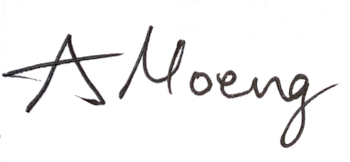 Responsible manager’s signature:Responsible manager’s signature:Responsible manager’s signature:Responsible manager’s signature:Responsible manager’s signature: 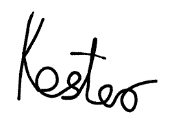 Responsible manager’s signature: Responsible manager’s signature: Print name: Anaïs Amara MoengPrint name: Anaïs Amara MoengPrint name: Anaïs Amara MoengPrint name: Anaïs Amara MoengDate:15/03/21Print name: Christopher (Kester) CampbellPrint name: Christopher (Kester) CampbellDate 15/03/22EliminateRemove the hazard wherever possible which negates the need for further controlsIf this is not possible then explain whySubstituteReplace the hazard with one less hazardousIf not possible then explain whyPhysical controlsExamples: enclosure, fume cupboard, glove boxLikely to still require admin controls as wellAdmin controlsExamples: training, supervision, signagePersonal protectionExamples: respirators, safety specs, glovesLast resort as it only protects the individualLIKELIHOOD5510152025LIKELIHOOD448121620LIKELIHOOD33691215LIKELIHOOD2246810LIKELIHOOD11234512345IMPACTIMPACTIMPACTIMPACTIMPACTImpactImpactHealth & Safety1Trivial - insignificantVery minor injuries e.g. slight bruising2MinorInjuries or illness e.g. small cut or abrasion which require basic first aid treatment even in self-administered.  3ModerateInjuries or illness e.g. strain or sprain requiring first aid or medical support.  4Major Injuries or illness e.g. broken bone requiring medical support >24 hours and time off work >4 weeks.5Severe – extremely significantFatality or multiple serious injuries or illness requiring hospital admission or significant time off work.  LikelihoodLikelihood1Rare e.g. 1 in 100,000 chance or higher2Unlikely e.g. 1 in 10,000 chance or higher3Possible e.g. 1 in 1,000 chance or higher4Likely e.g. 1 in 100 chance or higher5Very Likely e.g. 1 in 10 chance or higher